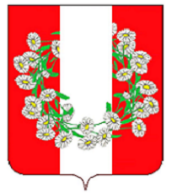 АДМИНИСТРАЦИЯ БУРАКОВСКОГО СЕЛЬСКОГО ПОСЕЛЕНИЯ КОРЕНОВСКОГО РАЙОНАПОСТАНОВЛЕНИЕот 28.06.2022                                                                                                                             № 67 х.БураковскийОб утверждении реестра муниципальных услуг администрации  Бураковского сельского поселения Кореновского районаВ целях реализации Федерального закона от 27 июля 2010 года                     № 210-ФЗ «Об организации предоставления государственных и муниципальных услуг», в соответствии с постановлением администрации Бураковского сельского поселения Кореновского района от 24 июня 2022 года    № 64 «Об утверждении Порядка формирования и ведения реестра муниципальных услуг, предоставляемых администрацией Бураковского сельского поселения Кореновского района»,  администрация Бураковского сельского поселения Кореновского района, п о с т а н о в л я е т:1. Утвердить реестр муниципальных услуг администрации  Бураковского сельского поселения Кореновского района (прилагается).	2. Признать утратившим силу постановление администрации Бураковского сельского поселения Кореновского района от 22 марта 2021 года № 34 «Об утверждении реестра муниципальных услуг и функций   администрации  Бураковского сельского поселения Кореновского района».3. Общему отделу администрации Бураковского сельского поселения Кореновского района (Абрамкина) обнародовать настоящее постановление в установленных местах и разместить его на официальном сайте органов местного самоуправления Бураковского сельского поселения Кореновского района в сети «Интернет».4. Постановление вступает в силу после его официального обнародования.ГлаваБураковского сельского поселения Кореновского района                                                                       Л.И. ОрлецкаяРЕЕСТРмуниципальных услуг администрации Бураковского сельского поселения Кореновского районаГлаваБураковского сельского поселения Кореновского района                                                                 Л.И. ОрлецкаяПРИЛОЖЕНИЕУТВЕРЖДЕНпостановлением администрацииБураковского сельского поселенияКореновского районаот  28.06.2022 года  № 67№п/пНаименование муниципальной услугиНаименование отраслевого(функционального)органаадминистрации,предоставляющего муниципальную услугу1. Сведения о муниципальных услугах, предоставляемых администрацией Бураковского сельского поселения Кореновского района1. Сведения о муниципальных услугах, предоставляемых администрацией Бураковского сельского поселения Кореновского района1. Сведения о муниципальных услугах, предоставляемых администрацией Бураковского сельского поселения Кореновского районаМуниципальные услугиМуниципальные услугиМуниципальные услугиЗемельные и имущественные отношенияЗемельные и имущественные отношенияЗемельные и имущественные отношения1Предоставление земельных участков, находящихся в государственной или муниципальной собственности, в постоянное (бессрочное) пользованиеОбщий отдел2Прекращение правоотношений с правообладателями земельных участковОбщий отдел3Предоставление земельного участка, находящегося в муниципальной собственности, или государственная собственность на который не разграничена, на  торгахОбщий отдел4Предоставление в собственность, аренду, безвозмездное пользование земельного участка, находящегося в государственной или муниципальной собственности, без проведения торговОбщий отдел5Заключение нового договора аренды земельного участка без проведения торговОбщий отдел6Предоставление выписки из реестра муниципального имуществаОбщий отдел7Предоставление муниципального имущества в аренду или безвозмездное пользование без проведения торговОбщий отдел8Согласование проведения работ в технических и охранных зонахОбщий отделГрадостроительствоГрадостроительствоГрадостроительство9Присвоение адреса объекту адресации, изменение и аннулирование такого адресаОбщий отделРегулирование предпринимательской деятельностиРегулирование предпринимательской деятельностиРегулирование предпринимательской деятельности10Выдача разрешения на право организации розничного рынкаОбщий отделСоциальное обслуживаниеСоциальное обслуживаниеСоциальное обслуживание11Выдача разрешений на вступление в брак лицам, достигшим возраста шестнадцати лет Общий отдел12Уведомительная регистрация трудового договора с работодателем-физическим лицом, не являющимся индивидуальным предпринимателемОбщий отделАрхивный фонд и предоставление справочной информацииАрхивный фонд и предоставление справочной информацииАрхивный фонд и предоставление справочной информации13Предоставление копий правовых актов администрации муниципального образованияОбщий отдел14Дача письменных разъяснений налогоплательщикам и налоговым агентам по вопросам применения нормативных правовых актов муниципального образования о местных налогах и сборахФинансовый отделЖилищно-коммунальное хозяйствоЖилищно-коммунальное хозяйствоЖилищно-коммунальное хозяйство15Выдача порубочного билетаОбщий отдел16Предоставление разрешения на осуществление земляных работОбщий отдел17Предоставление выписки из похозяйственной книгиОбщий отдел18Выдача разрешения на перемещение отходов строительства, сноса зданий и сооружений, в том числе грунтовОбщий отдел19Согласование схемы движения транспорта и пешеходов на период проведения работ на проезжей частиОбщий отдел20Принятие решения об использовании донного грунта, извлеченного при проведении дноуглубительных и других работ, связанных с изменением дна и берегов водных объектовОбщий отделПрочееПрочееПрочее21Предоставление мест под одиночное, родственное, воинское, почетное  захоронение, подзахоронение   на месте родственного захороненияОбщий отдел22Предоставление мест для создания семейного (родового) захороненияОбщий отдел23Перерегистрация свидетельств о регистрации захоронений на иных лиц (родственников, близких родственников)Общий отдел24Согласование проекта информационной надписи и (или) обозначения на объекте культурного наследия местного значения, расположенного на территории муниципального образованияОбщий отделСведения об услугах, которые являются необходимыми и обязательными для предоставления отраслевыми (функциональными) органами администрации и муниципальными бюджетными учреждениями администрации Бураковского сельского поселения Кореновского районаСведения об услугах, которые являются необходимыми и обязательными для предоставления отраслевыми (функциональными) органами администрации и муниципальными бюджетными учреждениями администрации Бураковского сельского поселения Кореновского районаСведения об услугах, которые являются необходимыми и обязательными для предоставления отраслевыми (функциональными) органами администрации и муниципальными бюджетными учреждениями администрации Бураковского сельского поселения Кореновского района1Получение  кадастрового  паспорта   здания, сооружения, расположенного на испрашиваемом земельном участке, испрашиваемого   земельного   участка  либо кадастровая выписка об испрашиваемом земельном участке Кореновский отдел ФГУ «Земельная кадастровая палата» по Краснодарскому краю 2Получение выписки из ЕГРП о правах на земельный участок и расположенных на нем объектов недвижимого имущества или уведомление об отсутствии в ЕГРП запрашиваемых сведений о зарегистрированных правах на указанный земельный участок и расположенных на нем объектов недвижимого имуществаКореновский отдел  Управления Федеральной службы государственной регистрации, кадастра и картографии по Краснодарскому краю3Изготовление технических условий на подключение объектов к сетям инженерно- технического обеспеченияОрганизации, осуществляющие эксплуатацию сетей инженерно-технического обеспечения4Получение нотариальной доверенности представителя заявителяНотариальная контора5Получение выписки из ЕГРЮЛ о юридическом лице или выписки ЕГРИП об индивидуальном предпринимателеМежрайонная ИФНС № 14 по Краснодарскому краю6Получение копии налоговой декларации, заверенной налоговыми органами Межрайонная ИФНС № 14 по Краснодарскому краю7Получение заключения об отсутствии твердых полезных ископаемых, не относящихся к общераспространенным полезным ископаемымУправление по недропользованию по Краснодарскому краю8Получения заключения об основаниях проведения дноуглубительных и других работ, связанных с изменением дна и берегов водных объектов, в результате которых получен донный грунтКубанское бассейновое водное управление Федерального агентства водных ресурсовСведения о муниципальных услугах (работах), оказываемых (выполняемых) муниципальными учреждениями Бураковского сельского поселения Кореновского района, в которых размещается муниципальное задание (заказ), выполняемое (выполняемый) за счет средств местного бюджетаСведения о муниципальных услугах (работах), оказываемых (выполняемых) муниципальными учреждениями Бураковского сельского поселения Кореновского района, в которых размещается муниципальное задание (заказ), выполняемое (выполняемый) за счет средств местного бюджетаСведения о муниципальных услугах (работах), оказываемых (выполняемых) муниципальными учреждениями Бураковского сельского поселения Кореновского района, в которых размещается муниципальное задание (заказ), выполняемое (выполняемый) за счет средств местного бюджета1Предоставление информации о времени и месте театральных представлений, филармонических и эстрадных концертов, киносеансов, анонсы мероприятийМуниципальное бюджетное учреждение культуры «Бураковский сельский дом культуры»2Библиотечное, библиографическое и информационное обслуживание пользователей библиотекиМуниципальное бюджетное учреждение культуры «Бураковская сельская библиотека»